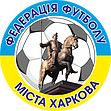 ТАБЛИЦЯ Чемпіонату м. Харкова з футболу серед ДЮСЗ 2020 – 2021 років. МОЛОДША ЛІГА   0:3*Технічна поразка за порушення Регламенту змаганьТАБЛИЦЯ Чемпіонату м. Харкова з футболу серед ДЮСЗ 2020 – 2021 років. МОЛОДША ЛІГА   0:3*Технічна поразка за порушення Регламенту змаганьТАБЛИЦЯ Чемпіонату м. Харкова з футболу серед ДЮСЗ 2020 – 2021 років. МОЛОДША ЛІГА0:3*Технічна поразка за порушення Регламенту змаганьТАБЛИЦЯ Чемпіонату м. Харкова з футболу серед ДЮСЗ 2020 – 2021 років. МОЛОДША ЛІГА0:3*Технічна поразка за порушення Регламенту змаганьТАБЛИЦЯ Чемпіонату м. Харкова з футболу серед ДЮСЗ 2020 – 2021 років.  МОЛОДША ЛІГА  0:3*Технічна поразка за порушення Регламенту змаганьТАБЛИЦЯ Чемпіонату м. Харкова з футболу серед ДЮСЗ 2020 – 2021 років.  МОЛОДША ЛІГА  0:3*Технічна поразка за порушення Регламенту змаганьМU12/2009Група A1234567891011121314151617ІВНПМ’ЯЧІРМО1ВОСТОК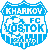 0:04:23:12:03:03:11:0761016:412192ЖИТЛОБУД-1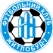 0:40:14:36:03:13:22:14:0860222:1210183ХТЗ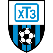 2:23:010:013:01:15:03:0752037:334174КДЮСШ-50:0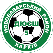 0:12:12:13:01:05:2751113:58165ХТЗ-24:02:20:03:010:01:13:0743023:320156ФШ ХАРКІВ2:41:0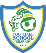 1:01:05:21:0650111:65157КДЮСШ-111:00:30:0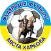 4:45:13:03:2742116:106148ВОСТОК-21:34:42:04:02:11:12:1733116:106149МЕТАЛ-20:21:20:1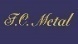 11:02:02:23:0731319:7121010МЕТАЛ0:31:212:06:06:0530225:520911КДЮСШ-43:40:100:30:20:110:12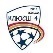 3:0*3:082069:42-33612КДЮСШ-11-20:60:130:101:50:40:23:0*3:282157:42-35613КДЮСШ-61:31:10:31:17:1512210:91514АЛМАЗ1:30:10:30:3*0:3*1:7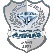 1:13:081166:21-15415КДЮСШ-130:12:30:12:51:22:20:61:1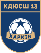 80268:21-13216КДЮСШ-161:20:52:50:11:10:30:60:380174:26-22117КДЮСШ-70:40:32:31:20:32:3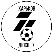 60065:18-130МU12/2009Група B241356879101112131614151718ІВНПМ’ЯЧІРМО2Металіст 1925-3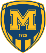 4:14:34:32:13:08:114:0770039:930214МАЙСТЕР М’ЯЧА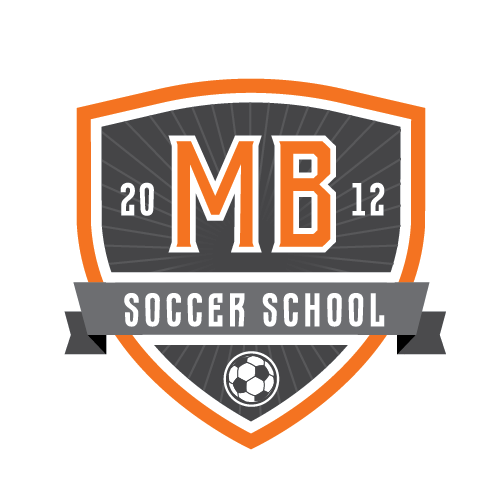 3:03:12:35:03:03:05:14:1870128:622211Металіст 19251:47:221:03:22:13:06:1760143:1033183КДЮСШ 80:3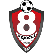 4:04:13:0*2:39:02:27:0851231:922165ДИНАМО0:4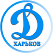 1:04:36:25:31:45:01:1851223:176166Металіст 1925-23:42:78:22:32:15:37:05:1850334:2113158ДЕРГАЧІ3:41:4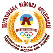 1:13:21:05:11:16:0842221:138147ХФТІ1:20:210:12:8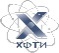 2:03:0*7:13:1840418:34-16129КДЮСШ 5-20:32:33:21:10:26:14:1731316:1331010АРЕНА-31:31:23:41:22:3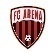 4:010:09:0830531:1417911КДЮСШ 123:20:3*2:60:10:3*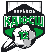 2:00:3*5:1830512:19-7912КДЮСШ 90:53:51:5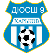 5:10:112:13:2730414:30-16913АРЕНА1:83:00:33:51:11:14:1722313:19-6816КДЮСШ 9-20:143:20:71:60:41:51:12:082158:39-31714АРСЕНАЛ0:30:94:11:70:100:211:0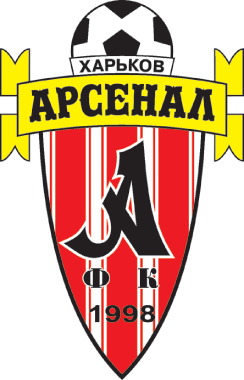 720516:36-20615АКАДЕМІЯ1:52:20:51:33:0*1:2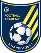 1:171249:18-9517МАЙСТЕР М’ЯЧА-20:71:40:91:52:31:41:16:2811612:35-23418АРЕНА-21:41:61:11:50:60:22:670166:30-241МU11/2010 ГрупаA 1234567891011121314ІВНПМ’ЯЧІРМО1ФШ ХАРКІВ4:12:14:04:13:14:07:0770028:424212МЕТАЛІСТ 19251:13:13:12:17:08:05:0761029:425193ХТЗ1:41:12:15:16:12:09:0751126:818164ВОСТОК1:21:36:19:02:14:27:1750230:1020155КДЮСШ-111:60:23:03:04:14:05:0750220:911156МЕТАЛ0:41:32:0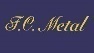 0:01:14:13:1732111:101117МЕТАЛ-21:40:32:24:24:22:11:1732214:15-1118КДЮСШ-11-20:90:30:02:24:31:33:1722311:21-1089МЕТАЛІСТ 1925-21:31:21:21:21:11:03:072149:10-1710КДЮСШ-62:41:41:42:43:42:16:1720517:22-5611БЕНФІКА0:71:50:42:43:10:1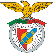 2:172058:23-15612КДЮСШ-41:61:70:51:31:23:11:072058:24-16613ХТЗ-20:40:80:21:11:21:21:370164:22-18114КДЮСШ-160:70:50:91:30:31:60:170072:34-320МU11/ 2010 Група B123456789101112ІВНПМ’ЯЧІРМО1КДЮСШ-54:12:04:14:111:03:0660028:226182ДИНАМО1:35:03:15:04:37:110:0760135:817183МАЙСТЕР М’ЯЧА3:14:09:16:0440022:220124КДЮСШ-130:42:10:13:12:510:04:1740321:138125ДЮСШ КОЛОС ДЕРГАЧІ1:40:51:25:31:02:04:0740314:140126КДЮСШ-13-21:33:51:18:32:43:18:0631326:179107МАЙСТЕР М’ЯЧА-20:51:91:01:13:23:063129:17-8108КДЮСШ-80:23:40:12:18:011:1630324:81699КДЮСШ-91:41:30:23:81:24:23:0720513:21-8610АРЕНА1:41:70:65:24:22:3520413:24-11611КДЮСШ-9-20:110:100:41:30:82:460063:40-37012ДЮСШ МЕРЕФА0:30:101:40:80:31:110:3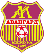 70072:42-400МU10/2011 ГрупаA 12345678910111213ІВНПМ’ЯЧІРМО1МАЙСТЕР М’ЯЧА-55:14:19:19:019:05:0660051:348182МЕТАЛ-24:24:49:016:27:0541040:832133КДЮСШ-111:54:01:16:08:03:0641123:618134МЕТАЛИСТ 19252:48:3 2:65:14:213:1640234:1717125АРЕНА1:40:42:21:014:07:0631225:1015106МЕТАЛІСТ1925-21:13:82:30:33:27:02:0731318:171107МЕТАЛ6:22:05:20:30:3530213:10398ВОСТОК4:41:52:23:20:23:55:0722318:20-289ХТЗ2:43:02:55:3420212:120610КДЮСШ-11-31:90:90:60:12:33:01:072057:28-21611КДЮСШ-40:90:80:50:16:23:361149:28-19412КДЮСШ-16 0:192:161:130:140:73:02:671068:75-67313КДЮСШ-11-20:50:70:30:70:23:360153:27-241МU10  2011 р. н.ГрупаB1234567891011121314ІВНПМ’ЯЧІРМО1ДИНАМО0:33:27:11:06:25:012:0760134:826182МАЙСТЕР М’ЯЧА3:010:13:33:17:16:1651032:725163МАЙСТЕР М’ЯЧА-21:104:36:04:15:110:0650130:1515154КДЮСШ-92:34:12:10:46:24:06:0750224:1113155ФШ ХАРКІВ1:44:44:65:24:13:19:1741230:1911136МЕТАЛІСТ1925-31:71:24:44:34:24:25:1741223:212137МАЙСТЕР М’ЯЧА-33:34:03:12:23:0532015:69118ДЮСШ ХФТІ0:13:46:41:32:34:11:0730417:16199МАЙСТЕР М’ЯЧА-41:30:62:63:43:27:1620416:22-6610КДЮСШ-121:71:42:52:42:22:24:0712414:24-10511КДЮСШ-52:61:42:41:72:2?5:3611413:26-13412КДЮСШ-80:51:61:51:36:051049:19-10313ДЮСШ МЕРЕФА0:100:40:31:4?0:650051:27-26014ФШ ХАРКІВ-20:120:61:91:50:10:43:570075:42-370